Inschrijfformulier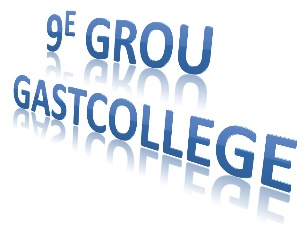  dhr./ mevr. *	Ik kom samen met de huisarts-in opleiding:Voornaam					 dhr./ mevr. *Initialen				Voornaam	…………………….….Achternaam:			Initialen		…………………	…….Praktijkadres			Achternaam:	………………………..Postcode			Plaats:		Emailadres			(De factuur voor uw administratie wordt u per email toegezonden)(Ik wil voor toekomstige nascholingen graag  WEL / NIET* ook via dit emailadres op de hoogte gehouden worden)Bijzonderheden	 *   Graag aangeven wat van toepassing is.       Bedrijf:	iMeeduAdres:	Oude Wetering 27Postcode:	8043 MV 	Plaats: Zwolle	Land: NederlandIncassant ID:	NL54ZZZ650555510001Kenmerk machtiging:	20201119- 	( hier uw BIG-nummer invullen a.u.b.) Reden betaling:	Inschrijfgeld 9e Grou Gastcollege d.d. 19 november  2020Door ondertekening van dit formulier geeft u toestemming aan iMeedu om een éénmalige incasso-opdracht te sturen naar uw bank om het bedrag van  € 70,-  / € 95,- * van uw rekening af te schrijven en aan uw bank om éénmalig het bedrag van  € 70,- / € 95,- * van uw rekening af te schrijven overeenkomstig de opdracht van iMeedu.Als u het niet eens bent met deze afschrijving kunt u deze laten terugboeken. Neem hiervoor binnen 8 weken na afschrijving contact op met uw bank. Vraag uw bank naar de voorwaarden.Uw bankrekening gegevens:De tenaamstelling	Plaats	 			IBAN			Plaats en datum				Handtekening of naam	 Wilt u dit formulier (graag vóór 12 november volledig ingevuld) insturen naar: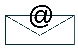 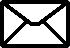 iMeedu						martinzwart@imeedu.nlOude Wetering 27					(u mag gerust een goed leesbare scan/foto emailen)8043 MV Zwolle		Annulerings- en betalingsvoorwaarden:  Het verschuldigde bedrag wordt rond 12 november 2020 automatisch geïncasseerd. Bij annulering na 12 november 2020 berekent iMeedu 100% van de volledige cursusprijs. Met uw inschrijving gaat u akkoord met deze voorwaarden.